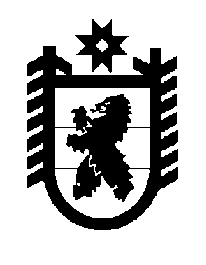 Российская Федерация Республика Карелия    ПРАВИТЕЛЬСТВО РЕСПУБЛИКИ КАРЕЛИЯПОСТАНОВЛЕНИЕот  26 июня 2017 года № 214-Пг. Петрозаводск О размерах регионального стандарта стоимости жилищно-коммунальных услуг на второе полугодие 2017 года по муниципальным образованиям в Республике КарелияПравительство Республики Карелия п о с т а н о в л я е т:Установить размеры регионального стандарта стоимости жилищно-коммунальных услуг на второе полугодие 2017 года по муниципальным образованиям в Республике Карелия согласно приложению.Временно исполняющий обязанности
Главы Республики Карелия                                                       А.О. Парфенчиков